Информацию о выполнении ремонтных работ за 9 месяцев 2023 годаМонтаж магистрального трубопровода по ул. Воровского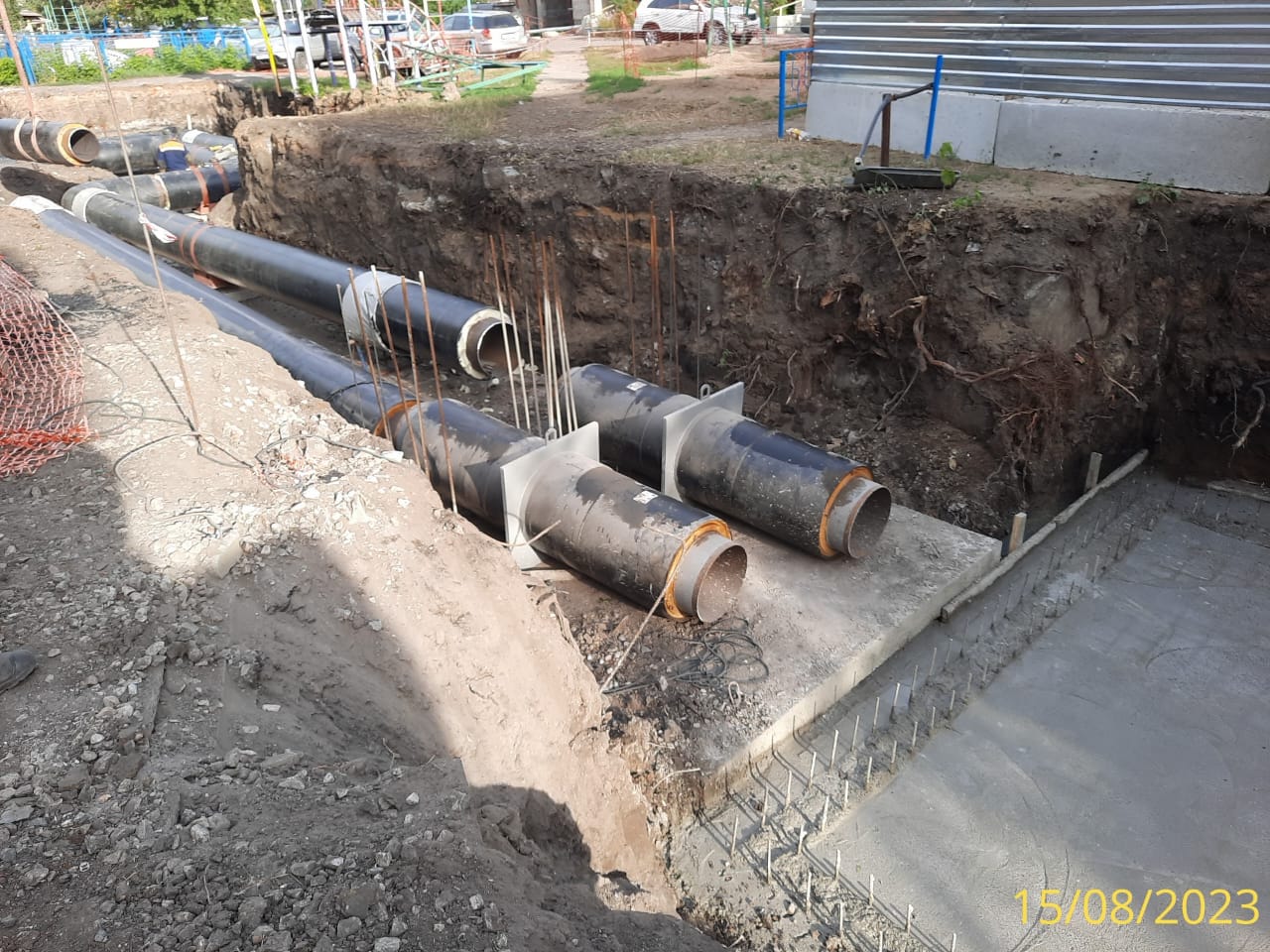 Монтаж магистрального трубопровода по ул. Воровского 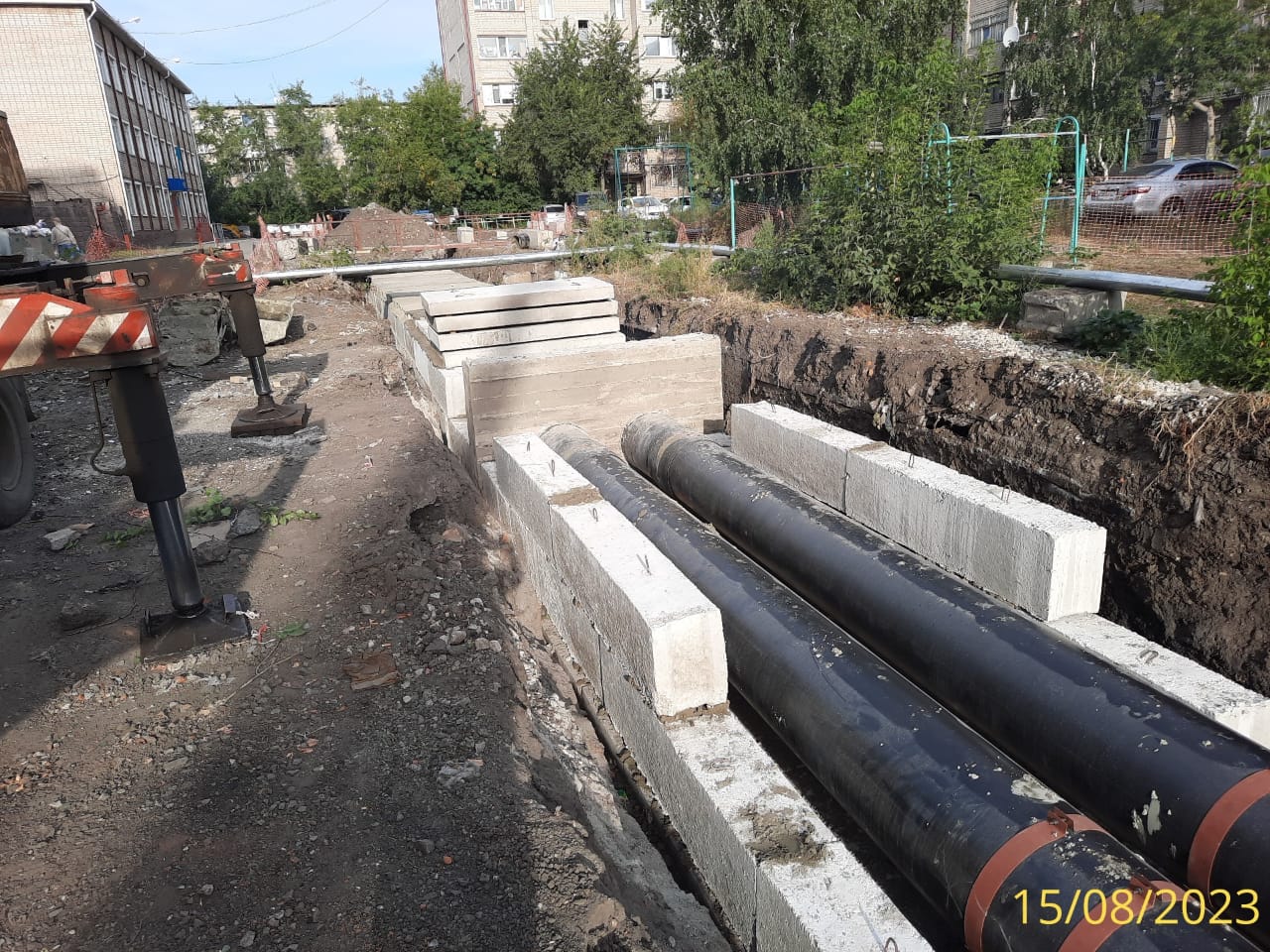 Устройство теплофикационной камеры по ул. Воровского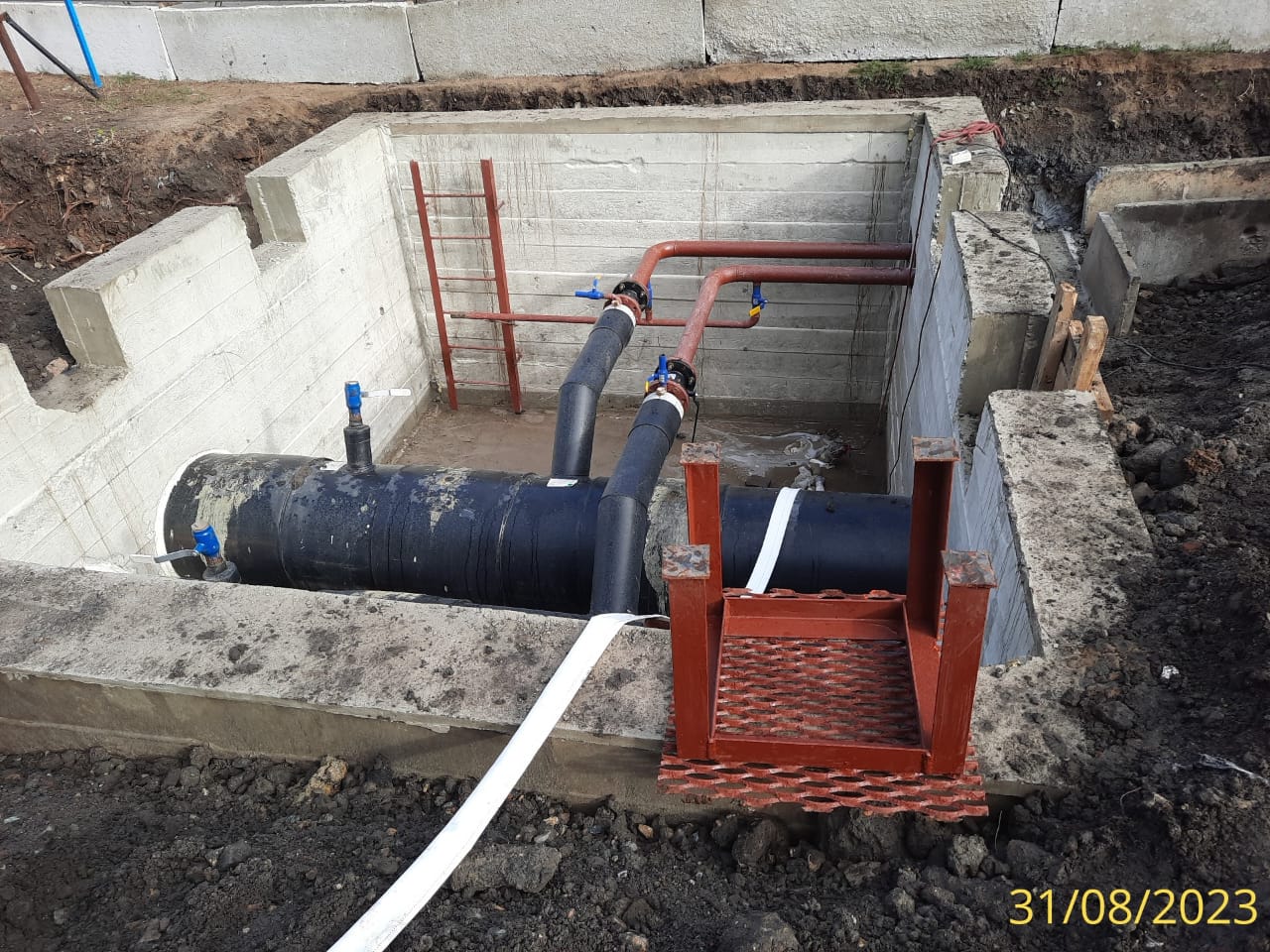 Перекрытие трубопровода бетонными плитами по ул. ВоровскогоСоединение реконструированного трубопровода с существующим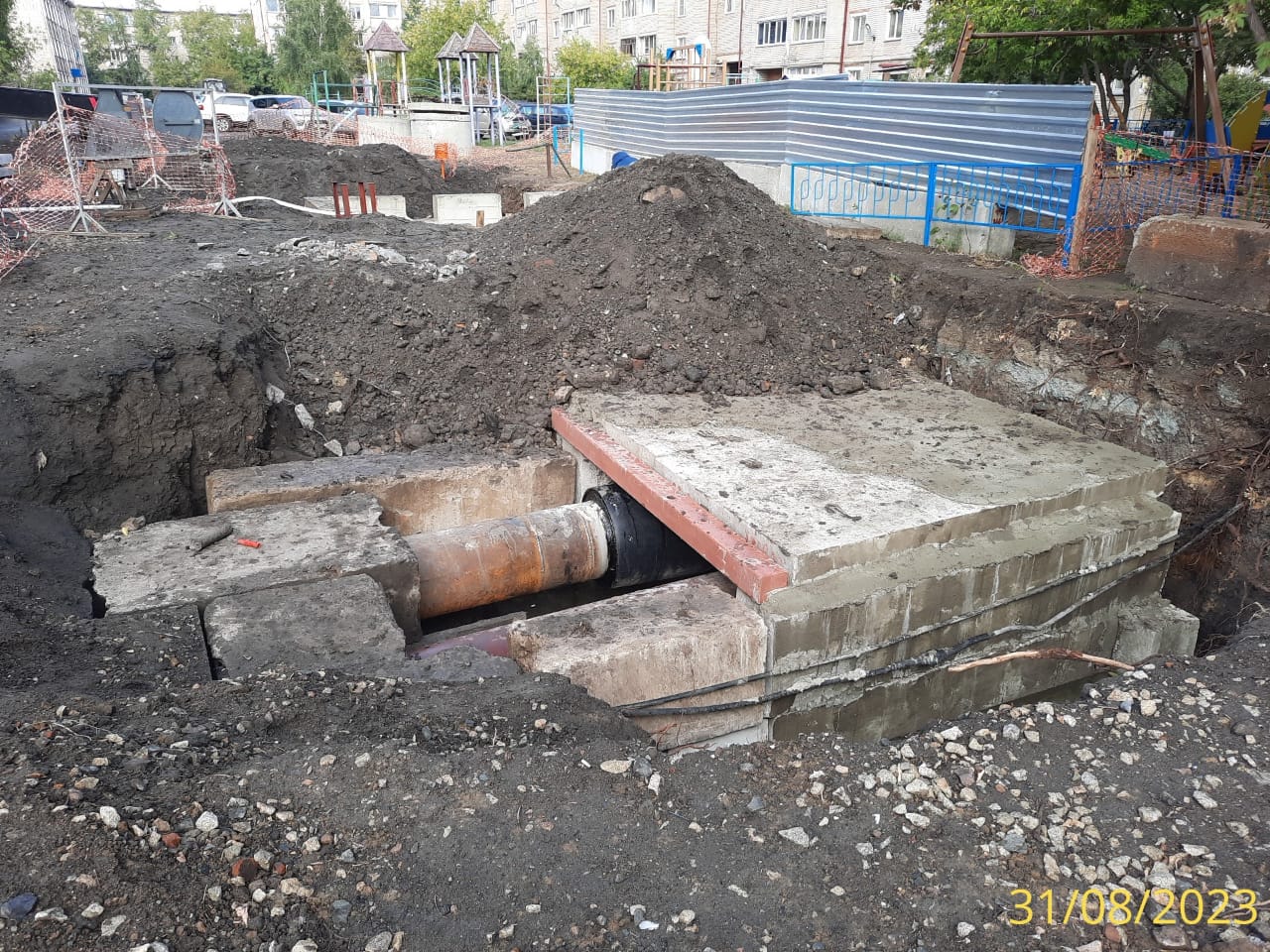 Обратная засыпка грунтом по ул. Воровского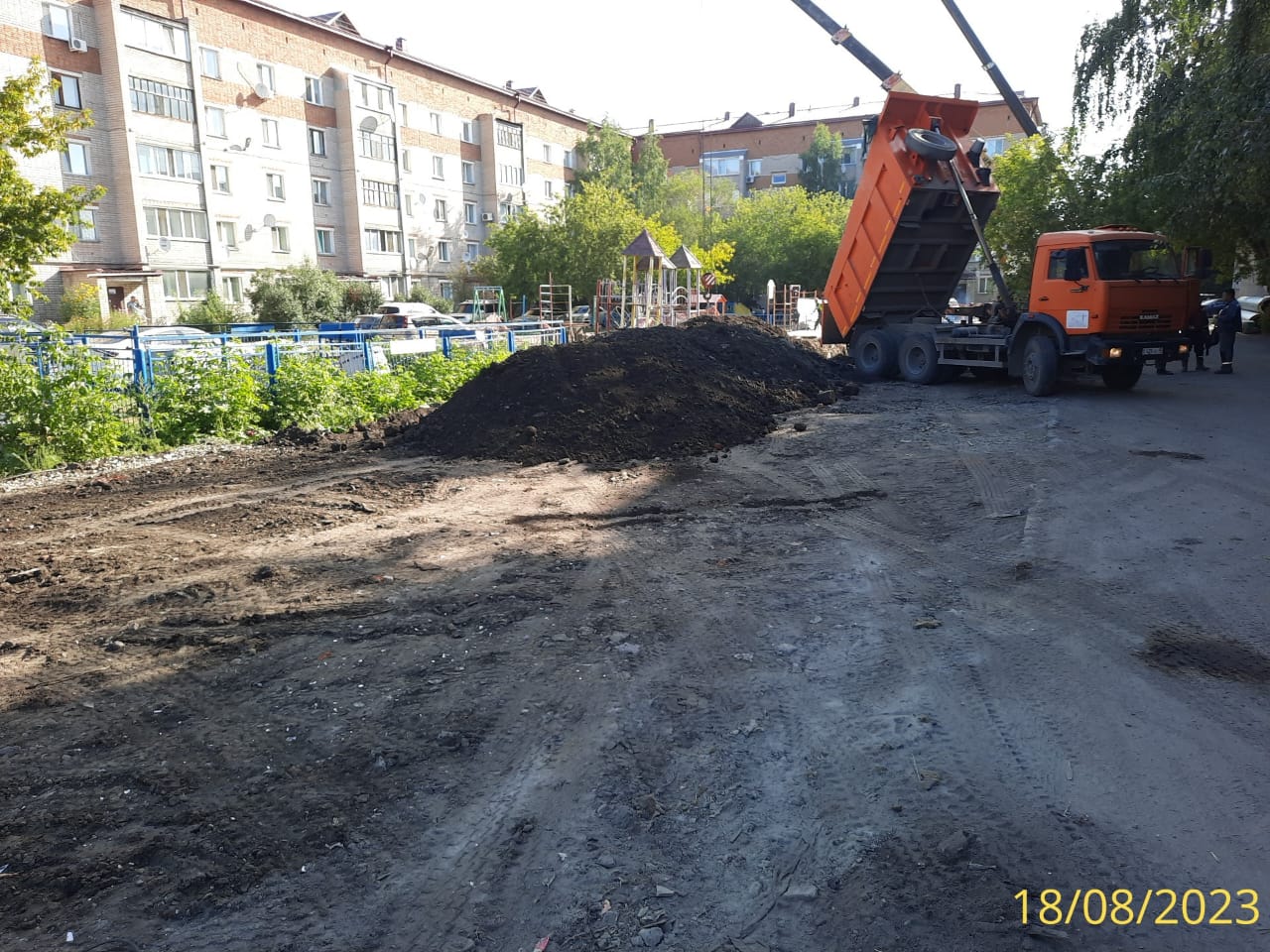 Монтаж высоковольтного оборудования  насосной станции № 1 (ретрофит ячеек)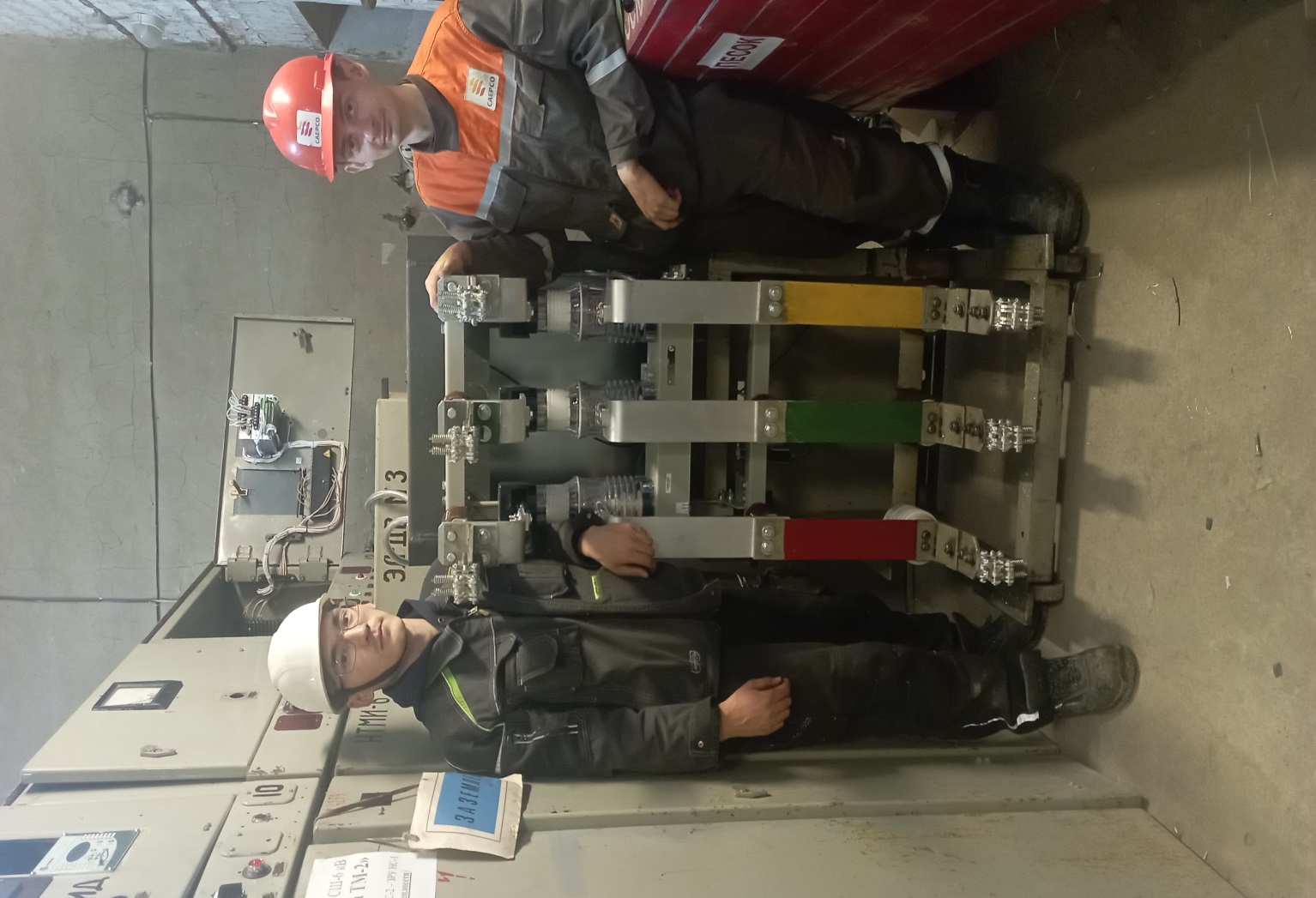 № п/пНаименование проектаПлан на 2023гПлан на 2023гФактическое выполнение за              9 месяцев 2023 годаФактическое выполнение за              9 месяцев 2023 годаПримечание№ п/пНаименование проектаКоличествоСумма (тыс. тенге без НДС)КоличествоСумма (тыс. тенге без НДС)Примечание1Реконструкция ТМ№3 2Ду500мм по ул.Сатпаева от ТК-6-19 до ТК-3-15г в г.Петропавловске, СКО1,021 км563 8401,021 км174 809Работы выполнялись подрядной организацией ТОО «Строительное Управление Энергострой». Период реализации проекта: 2022-2024 годы. Работы по реконструкции трубопровода завершены. Акты выполненных работ на оставшуюся сумму будут предоставлены после согласования авторского и технического надзоров.2Капитальный ремонт насосной станции№1-87 168-43 908Дополнительное мероприятие инвестиционной программы утверждено приказом ДКРЕМ №82-ОД от 19.06.2023г. Выполнено проектирование рабочих проектов на капитальный ремонт элементов и конструкций здания и устройство фундаментов под сетевые насосы. Ожидаемый срок получения заключений комплексной вневедомственной экспертизы - до 15.11.2023г. Завершены работы по монтажу высоковольтного оборудования (ретрофит ячеек).